وَ إِنَّهُ لَكِتَابٌ عَزِيزٌ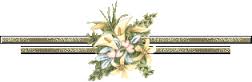 بسم الله الرحمن الرحيمالحمدلله حمداً لامثل له لله سبحانه الذي لامثل لهوأصل وأسلم على أشرف خلقه محمد أبن عبداللهروحي وأبي وأمي ونفسي وما أملك له الفدىعليه الصلاة والسلامأما بعد أحبتي الفضلاء:فأتقدم بين أيديكم بإعلان العجز الكامل من هذاالمسكين في إيصال مايريد إيصاله إلا بعون اللهسبحانه جل في علاه لأن الله سبحانه وتعالىوصف أن من أراد أن يتكلم عن هذا القرآننعم سيتكلم نعم سيصف نعم سيكتب نعم سيقوللكن ينصف مستحيل إي وربي مستحيل أن يتكلممتكلم عن كلام الله عز وجل ثم يقول لك كل ماكانيريد أن يقوله أو كل ما تحويه هذه الآيات الكلامهذا الركيك يحتاج آية محكمه حتى ُتجلِ هذا الكلاميقول الله جل جلاله في مشهد عظيم تخيل لو أنآدم عليه السلام ثم كل العلماء من ذريته إلى آخرواحد يتنفس في أرض الله كل العلماء ملياراتالعلماء وأخذناهم طول حياتهم على شواطئ البحاركل عالم يأخذ مقعده هناك ويمسك بكتبهويمسك معه القرآن فيبدأ من الفاتحه ثم يقرأويفسر ويقرأ ويفسر وأتى علماء الفلك وأخذوآيات البحار وآيات السموات وآيات برزخلا يبغيان وبدأو يبحثون ثم يكتبون المعاني ما الذيسيحصل حسناً أين نمدهم بأقلام منه أخذنا الغاباتجميعها لم نبق شجرة يستظل بها أحد ولم نبق غصنينبت لأحد ثمر كل الأشجار أستنفذناها وأعطيناهاالعلماء البحار كلها حبر( قُل لَّوْ كَانَ ٱلْبَحْرُ مِدَاداً لِّكَلِمَاتِ )البحر حبر والعلماء يكتبون مرة سنة سنتينثلاث سنوات مجلد يتبعه مجلد(لَنَفِدَ الْبَحْر )قل لو كان البحر مدادا لكلمات ربيما الذي سيحصل تجف البحار( لَنَفِدَ الْبَحْر)لكن الكلام باقي لم ينفد(قَبْل أَنْ تَنْفَد كَلِمَات رَبِّي )جفت البحار وأنتهت الأقلام يقول الله عز وجل(وَلَوْ جِئْنَا بِمِثْلِهِ مَدَدًا )لو ملأنا لكم بحور خلف بعض والبحر يمدهمن خلفه سبعة أبحر مانفذت كلمات اللهفكيف للمسكين في خلال دقائق يقول مايريدأن يقوله لا وربي لكن أرجو الذي لاإله غيره أن يعينعبده الفقير المتكلم ويعين عباده الفقراءالمستمعين ويوصل لهم مايحيي قلوبهمإن ربي على ذلك قدير جل جلاله الحياةأحبتي حياة الإنسان جسد بدون روح لا يعمل شيءنسميه جثه نسميه جنازة نسميه ميت فلأجلهذا لاتبقي أحد فوق الأرض إذا ليس به روح صحيحأين نوديه تحت الأرض لأن بقائه فوقالأرض لن يزيدها إلا نتناً وحياتي وحياتكبدون هذا القرآن لاتساوي شيء نحن عند اللهموتى إذا ماكانت حياتنا كلماتنا لفتاتناتعاطينا للأخبار للأحداث التي تحدث حولنا علىوفق هذا الكتاب العظيم حتى حياة محمدبأبي وأمي عليه الصلاة والسلام روحي له الفداحياة ماكان لها طعم ولا رائحة ولا لونحتى جائه هذا القرآن من الذي قالهذا الكلام يقوله ربي جل في علاه( وَكَذَلِكَ أَوْحَيْنَا إِلَيْكَ رُوحاً مِّنْ أَمْرِنَا )روح( مَا كُنتَ تَدْرِي )محمد صلى الله عليه وسلم(مَا كُنتَ تَدْرِي مَا الْكِتَابُ وَلَا الْإِيمَانُ وَلَكِنجَعَلْنَاهُ نُوراً نَّهْدِي بِهِ مَنْ نَّشَاء )إذاً تخيل حياة شخص يجلس في الظلماتفي غرفة ظلمه وعنده زجاج وعنده حفروعنده شفرات ساقطة الوضع عنده جميعه ملخبطفجأة فتحت له النور كيف حياته رأى هذا مكانكله مكان زجاج وهذا شفرات الحفرههذي ماأجيها والله الذي لاإله غيره حينمايصل القرآن هذا الى المكان المقصودستعيش كأن الكون ولع نعم وربي لا بلأعظم من هذا كأنك ميت ثم أحياكرب العالمين يقوله جل في علاه( أَوَ مَن كَانَ مَيْتاً فَأَحْيَيْنَاهُ )بهذا القرآن نعم وربي(فأَحْيَيْنَاهُ وَجَعَلْنَا لَهُ نُورًا يَمْشِي بِهِفِي النَّاس كَمَنْ مَثَلُهُ )أي شخص يعيش حياة دون القرآن يقول الله(كَمَنْ مَثَلُهُ فِي الظُّلُمَات لَيْسَ بِخَارِجٍ مِنْهَا )أسأل الله أن يخرجنا من الظلمات إلى النوروأن يفتح قلوبنا لهذا القرآن لكن أحبتي الفضلاءالآن عندنا مرضى اسأل المولى جل في علاهأن يشفي كل مريض مسلم عندنا مرضىبقول هذا المثال سأعطي مثالين بإذن اللهحبيبي الغالي والله لا تفارقني هذان المثالانلا يفارقاني فأنت حبيبي الغالي وشأنك واللهأني أحب لك ماأحب لنفسيالمثال الأول / عندنا مرضى اسأل الله أن يشفيكل مريض مسلم يتناولون الغذاء عن طريقأنبوب من الأنف إلى الحنجرة أي شي تسكبهفي هذا الأنبوب يذهب إلى المعدة مباشرةمنهم من له على هذا الحال ست سنواتومنهم من له على هذا الحال خمس شهورسبع شهور لو تسأل هذا المريض تقول لهلك ست شهور وأنت تآكل وتشربيقول نعم تقوله ما طعم الذي ذقته ماذا سيقول لكليس به طعم كل المشروبات التي أعطيناكإياها ست شهور ليس لها طعم يقولوالله ليس به طعم تعطه مالح تعطه عصيرتعطه ماء تعطه سكر جميعها سواء لماذاتقول له اليوم أعطيك عسل أو أعطيك ليمونيقول لا تفرق لماذا لأن أداة الوصول للطعمهي اللسان واللسان حال الغذاء كان خارجالمعادلة أداة الوصول للطعم ليست موجودةخارج المعادلة لأجل ذلك هو لم يشعربأي شيءأقسم بالذي لاإله غيره هذا بالضبط واقع المسكينالمتكلم إن لم يرحمه الله وأكثر الناس اليوم يقرأ قرآنليس له طعم تقول له ماشاء الله أين وصلت قال ختمتحسناً بماذا شعرت أعطني آية قل هذه آيةفعلت بي الأفاعيل يقول ختمت فقط لأن العضوالذي يذوق طعم القرآن هو هذا القلب مجرد مايكونخارج المعادلة فو الله لن نستفيد بأي شيء في حياتنامن هذا القرآن إذا لم تشعر بطعم القرآنأعلم حبيبي الغالي وأعلم أن القلب كان خارج المعادلة(ياأيُها الناسُ قَد جَاءكُم مَوعِظَةٌ مِن رَبِكُم وَشِفَاء)لمكان الهم ، الحزن ، الضيق ، النكد ، هنا(وشِفَاءٌ لِمَا فِي الصُدُور)والله يشفيها جميعها أعظم نعمة بالدنيا كلها(أوَلَم يَكفِهِم)لم يقل أولم يكفهم إنا أعطيناهم عين وسمع وبصر لاهناك نعمة أعظم من هذه جميعها(أوَلَم يَكفِهِم أنّا انزَلنَا علَيكَ الكِتَاب)نعم وربي(يُتلَى عَليهِم إن فِي ذلكَ لَرَحمةًوذِكرَى لِقومٍ يؤمِنون)أسأل الله أن يجعلنا من المؤمنين الذين يذوقونطعم الذكرى والرحمة 
المثال الثاني : حتى ندرك لماذا لا نشعر بنعمة القرآننقرأ نسمع, لو أتيت عند طفل لك ثلاث سنينعمره ثم أعطيته حلوى قطعة حلوى وفي يدك الثانيةشيك بعشرين مليار ماذا سياخذ ؟الحلوى صح !مهما حاولت تقنعهلن يقتنع !هل لأجل أن الشيك أرخص ؟ لا لأجل قناعته هوأن هذا مجرد ورقة ، حسناً لو أخذ له حلوىظنك أنه سيضيق صدره لأن لم يأخذ الشيكلن يضيق صدره لأجل ذلك إذا طلعت من المحاضرههذه وأنت تشعر أنه ليس شيء عادي فعلمأن به مشكله هذا المشهد للطفل مذكور في القرآن مثلهأنه مجرد أنك تتعلم الحق ولا تعرف طعم الحقولا تعرف قدر القرآن ولم تشعر به ستشعرأن الوضع طبيعي فأي شيء يمشي ،جريدة تمشي ، نشيد يمشي ، أغنيه تمشي ،كل شيء يمشي . قال الله جل في علاه(بَل أكثَرَهُم)أكثرهم لم يقل نصفهم ، ربعهم ، ثلثهم ، لا يقول أكثرهم(بَل أكثَرَهُم لا يَعلَمُونَ الحَق)ما النتيجة ؟(فَهُم مُعرِضُون)معرض عن القرآن لأنه لا يشعر بطعم القرآن .نبدأ أحبتي كل الأحداث التي تحدث الأن في أراكانبروما ، في الشام ، في فلسطين ، في الأحواز ،في كل بقاع الدنيا والله مذكورة في القرآن تفصيلاًكل عالم اليوم ضل أو زل والله مذكورة لههو بيان كيف يعرف أنه ضل أو زل ؟كل واحد منا الأن يضع عنده صح أو خطأ حينماتشاهد برنامج الأن في التلفازونقول لك عددالقتلى في اليوم مية وعشرون شخص هذا دونعرضه ، وهذا دون ماله ، وهذا دون دينه ،وهذا يدافع عن أهله ، وهذا يدافع عن المسجد ،ثم قتلوا هذا المشهد حينما تنظر إليه بعقلكوبتحليل المحللين من البشر والله العظيمتتقطع من الداخل ، لكن حينما تنظر لهم منمنظور القرآن تكون لديك فكرة مختلفةسأسألكم سؤال لكم جميعا ما الفرق بين الإنسانوالحيوان ؟ الفرق الأساسي ، الشيخ يقول العقلموافقين على العقل ؟ هل ظنكم أن الحيواناتليس لديها عقل ! إذا وضعت قطعة لحم لقطوأنت موجود القط يتقدم ؟ لا يتقدم عنده عقل صح ؟إذا نزلت عند حذائك وهناك قط يبتعد عنك معناهلديه عقل وإلا لايوجد عنده عقل ؟ لديه عقل لأجلهذا الحيوانات لا تقترب من عندك إلا إذا كانتأقوى منك إذا كنت أقوى منها لا تقترب معناهلديها عقل تميز صح ؟ إذا مالفرق بين الإنسان وبينالحيوان؟ فرق يعني سيكشف بإذن الله به أمور
عنا نحن كل شخص سيكشف أمام نفسه ما الفرق ؟الفرق الكبير هو قضية الإيمان بالغيب صحيح ؟يعني أتحداك تأتي عند قطيع حيوانات ومنهاحيوان ميت وتقول له هذا الحيوان حي لا تصدقك صح ؟مستحيل تأتي عند قطيع حيوانات وتقول لهم أنتم فيهذه الحظيرة إن أحسنتم سأجازيكم بعد سنه؟لابد يرون الحيوان يرى شيء أمامه لأجل ذلكأكثر الناس فقد هذه الميزه فأصبح يؤمن فقطبالمحسوسات صح ؟ أصبح يؤمن بما يشاهدلا يبدي بحت إذا فقدنا هذه الجزئيةالله سبحانه وتعالى يقول(ولَقَد كَرّمنَا بَنِي آدَم)لكن قال في القرآن(ولَقَد ذرَأنَا لِجَهنّم كَثيراً من الجَنّ والإنس)لم يستفيدوا في علم الغيب فقط الذي يرونه هو الموجود قال الله(لَهُم قُلُوبٌ لا يَفقَهُون إلا بِها)فقط لم تنفعتهم إلا بضخ الدماء مثل الحيوانات
(ولَهُم أعيُن لا يُبصِرُون بِها ولَهُمآذَانٌ لا يَسمَعُون بِها)فقد أعظم ميزه في الانسان قال الله(أُولَئِك)بعد كرمنا بني آدم(أُولَئِك كَالأنعَامِ بَل هُم أضَل)من هم هؤلاء يارب(أُولَئِكَ هُم الغَافِلون)أعطيك مثال حتى نكشف أنفسنا أمام أنفسناالله عزوجل حينما أعطاك هذا القرآن لم يقلقل أقرؤوه قل أحفظوه قل أسمعوه لا(وبِالحقِ انزَلنَاهُ وبِالحقِ نَزَل ومَاأرسَلنَاكَالا مُبَشِراً ونَذيِراً وقُرآناً فَرقنَاهُ لِتَقرَؤوهعلى النَاسِ على مكث ونَزلنَاهُ تَنزِيلاَ قُل)قل ماذا ؟(قُل ءامِنوا بِه او لا تُؤمِنوا)إذاً قضيتنا تصديق ما بهذا الكتاب الله عزوجليعلمنا إذا كنت ترى المجاهد في سبيل اللهفي الشام مقتول مقطع مترامي الأطراف ،الدماء تتعب في كل مكان إذا شعرت أنك أفضلمنه فوالله أقول لك قل ءامنوا به راجع كتاب اللهراجع قلبك مع كتاب الله تبكي هناك أناس تبكيللمجاهدين شهداء بإذن الواحد الأحد إذا كنت تبكيالله عزوجل في سورة آل عمران يقول لك(ولا تَحسَبن)هذا الخطاب مستحيل يفهمه أي حيوان ومستحيليفهمه أي انسان لا يؤمن بهذا الكتاب الله يقول(ولا تَحسَبن)لا يحسبن في سورة آل عمران ثم قال ولا يحسبنثم قال ولا يحسبن فلا تحسبنهم سبحانك .يعني كل هذه الأفكار إذا كنت أنت تحسبفغير قبل أن تموت لماذا ؟ لأن الحق نحن الذينتغير لأجل نصبح مع الحق ليس الحق يتغيركل المحللين يقول لك أنظر مساكين توفوالا تقل توفوا ياأخي من الذي يقول هذا الكلام !الله نهاك لا تقل يقول ولا تقولوا لابد نؤمننحن الذين نتغير ليس القرآن الذي يتغير هذا هوالحق نحن لابد إذا قال لا تحسبن براحتكإذا حسبت فلديك مشكله في الإيمان لا تحسبنإذا لابد أنا أغير ولا تقولوا لمن يقتلفي سبيل الله أموات . 
توفى بسرطان , قل توفى ، توفى بحادث ! قل توفى، توفى غريق ! قل توفى ، توفى في سبيل الله !إنتبه تطلع هذه الكلمة من لسانك تقول توفى لماذا ؟لأن الذي يعلم يقول بل أحياء ولكن لا يشعرونلأن الحياة ليس لي ولك الحياة له هو لكن آمنا باللهوالله أنه حي مؤمنين إذا أنت تبكي عليه لأجل ماذا؟لأجل توفى؟ الله يقول لك لم يتوف يختبر إيمانكالأن يختبر مشاعرك وأنت تنظر . 
حسناً شخص يقول آمنت بالله والله لن أقول توفىأقول قتل كما قال الله قتل في سبيل الله ،لن أقول توفى لكن وأنا أنظر الأخبار تأتيفي بالي لحظه أظن أنهم توفوا.يأتيك في بالك لحظة :أظن أنهم توفوا ،يأتيك نهي آخر يقول لك(وَلَا تَحسبنّ)لم أقل ناجح لكن ظننت ساقط ، سبحان ربي(وَلَا تَحسبنّ)مجرد الفكرة برأسك تخبرك إيمان قلبك(وَلَا تَحسبنّ الذينَ قُتِلوا فِي سَبيلِ الله أَمواتاً)سبحانك ربي رأيناه فاقد للحياة، لا(بَلْ أَحياء)دمعت عينيك عليه أين هو الآن ! وأين أنت ،أنت وأنا عند أهلنا هو عند(عِندَ رَبّهم)شتان بين جواره وجواري من الأفضل ،حسناً يارب أنا أبكي عليهم معناه أني أنا أسعد منهم ،لاوربي لست أسعد منهم(فَرِحين)نحن لا نرى لكن والله بما أن الله قالوالله قل صدق الله(فَرِحينَ بِمَا آتَاهُم الله مِن فَضله)فقط ! لا( وَيَسْتَبشِرُون)كان في الجيش مجاهد في سبيل الله وقُتل عشرهبقي مئة هؤلاء العشرة نؤمن بالله نشهد بك يارببأنك قلت وصدقت أن العشرة(يَستَبشرُون بالذينَ لَمْ يَلحَقُوا بِهم مِن خَلفِهم)يقولون أين المئة يعلمون أين نحن(ألّا خُوف عَلِيهم)يقولن نحن الآن بأمان مكان لا خوف فيه أبداً(ألّا خُوف عَلِيهم وَلَا هُم يَحزَنُون)يستبشرون بماذا يارب(يَستبْشرون بِنعمة مِن الله وَفَضل وَأن اللهلَا يَضِيع أَجْرَ المُؤمِنين الذينَ استجَابُوا للهوالرَسول مِن بَعدِ مَا أَصابهم القَرح)نعم أصيب ، إذاً هل نحن حينما نرى الأخبارنرى بهذه الطريقة !أقسم بالله أنه يتمنى الواحديرى الشهيد ميت يقول يارب أقبضني شهيداًفي سبيلك مقبلاً غير مدبر، إذا لم ترى هذه القضيةمن خلال القرآن ، تقول يارب فقط أتركناساكتين والله نقولها هناك أناس مهزومين عناليس لديه حرب ولاشيء لا قدر الله وأسأل اللهأن يحفظ بلادنا وبلاد المسلمين أجمعين أذا قدر اللهحرب والله أن ترى هؤلاء ميتين لا أتركهم يموتونليس لنا دخل بهم يجلس يتقطع لأنه لا يعرفوليس بفاهم الحق لأجل هذا هناك أناس مهزومة،أحبتي تسمعون بعض الناس يقولون ماتركهم يخرجونويتظاهرون لو سكتوا أفضل أنظر إليهم قطعوهموعذبوهم هل هناك أحد يسمع مثل هذا الكلام !كل العالم يسمعون هل هذا قول المؤمنينأم قول المنافقون أم قول الكافرين !بنص القرآن هذا القول قول المنافقينوالله جل جلاله وصفهم بالمنافقين ووصف القولالذي قلته للكافرين ، أي شخص يقول هذا الكلامالقضية راجع إيمانه وراجع إسلامه من الذييقول هذا الكلام ، من الذي أفضل الذي يجاهدوإلا الذي لم يجاهد ! إذا رأيت الموضوعبغير القرآن ،لا الذي لم يجاهد عند أهله أفضل صح !يقول الله عزوجل أن هناك أناس أنا لم أشرفهم أصلاً(إنّ الذينَ تَولّوا مِنكُم يَوم التَقى الجَمعَانإنّما اسْتَفزّهم الشّيطَان ببعض مَاكَسبُوا)يقول هذا فعل ذنب فما شرفته أنا يأتي عنديوأجعله فرحان وحي سبحان الله ،ماذا قال الله بعدها الآية اللي بعدها قال الله( يَاأَيّها الذِين ءامَنُوا)لا، اللهم يارب أرزقنا فهم كتابك وإتباعهياذا الجلال والإكرام(يَاأَيّها الذّين ءامَنُوا لَا تُكونُوا كالذِين كَفرُوا وَقَالُوا)يارب الذين كفروا ماذا قالوا ! لأجل لانكون مثلهم(وَقَالُوا لِأخوَانهم)إذاً هم في صف المسلمين صح قال الله( لَاتَكُونُوا كالذِين كَفرُوا وَقَالُوا لِأخوَانهمإذَاضَرَبُوا فِي الأَرض أَو كَانُوا غَزى لَو كَانُواعِندَنا مَاماتُوا ومَاقُتِلوا)كانوا جالسين معنا لم يعملو شيء هم الذين ورطواأنفسهم صح ! قال الله(لِيَجعلَ الله ذَلك حَسرة فِي قُلوبِهم وَالله يُحيي وَيميت)الذي تاريخ موته 7رمضان الساعة 4 أقسم باللهلو جالس في بيتهم سيموت ، ماذا قال الله بعدهالأجل يكشف لنا القضية التي تختلف تفرقنا عنالحيوانات والقضية التي تعلمنا ليس النصفالآخر تعلمك %95 من الصورة نحن لا نرىإلا %5 من المساكين لاوالله أنا وياك المساكين .
ماذا قال الله بعدها( وَلَئن قُتلتُم فِي سَبيل الله أَو مِتّم)ماذا سيحدث؟( لَمغْفرةُ مِن الله ورَحمة)ماذا قدها يارب ، أنت صادق في علاك فواللهلم أقل أنه خير هو خير لكن علمنا خير من ماذاخير من جلوس في بيتي وإلا أن يكون عندي قصروإلا أن أبشر برئاسة دولة وإلا يأتيني كل قرشوكل جنيه وكل دولار وكل ريال طبع على وجهالأرض أملكها ، هل هذا الأفضل قال( هُوَ خَيرُ مِمّا يَجْمَعُون)أجمع كل المبالغ التي طبعت الأوراق هذه النقديةوكل الذهب وضعها في ماء يقول الله الذي قتلفي سبيلي الآن خير مما جمعتم في هذه الدنيا كلهاوكل عقود البيع وكل عروض التجارة،سبحانه صدق الله تؤمن بهذا !إذا تؤمن بهذا والله لن تبكي على شهيد لأنه أفضلمني ومنك أختبر نفسك أمام الشاشات ،النبي عليه الصلاة والسلام حينما مر على جابربن عبدالله في البخاري مر على جابر هو قدوتناوالله حياتنا لابد ترجع على منهج القرآن والسنةقال النبي عليه الصلاة والسلام تكحلت عيناهبرؤية خير خلق الله محمد أبن عبدالله روحي له فداءمقتول "مانصلح نقول مات"مقتول وجابر يبكي ويمسك والده الذي لديه 9بناتليس لديه إلا هو النبي عليه الصلاة والسلامهل بكى معه! لافاهم عليه الصلاة والسلامبالقرآن ربيع قلبه فيرى %95 من الصور التيلم يرها جابر فقال :ياجابر لاتبكي ،هل هناك أرحم من النبي عليه الصلاه والسلام ؟لاوربي بالمؤمنين رؤوف رحيم كيف لايبكي يارسول الله ، لا يريدك تدكس على الشهيدلاتبكي عليه أبكي على حالك وأبكي على حاليإذا ماتغيرت هذه الأفكار نحن في مشكلة لأنالله سبحانه وتعالى يقول(كِتَابُ أَنزلْنه إلَيك مُبَارك لِيدّبروا آيَاتِه)إذا تدبرت ماذا سيحصل فكري تحليلاتيللمواضيع نظرتي للأمور( وَليَتذكّر أُولُوا الأَلبَاب)أنه يتغير بالأفكار ويقرأ ولاتحسبن ويقول خلاصما أحسبن يارب ، فقال النبي عيه الصلاة والسلاملا تبكي يا جابر مايبكيك قال يارسول الله والدي ،أرى الدماء تتعثب من كل مكان والجراح تنزفوأشلاء تتقطع يارسول الله والدي قالالنبي عليه الصلاة والسلام أتدري ياجابركشف له الصورة التي نحتاجها أسمه الغيبكشف له الصورة التي لم يراها ، ياجابر أتدريمافعله الله بأبيك قال الله ورسوله أعلمقال النبي عليه الصلاة والسلام والله ياجابرماكلم الله أحد كفاحاً بلا ترجمان أبداً إلا أباك فقال لأبيكفقال لأبيك : يا عبد الله بن حرام إني قد رضيت عنك, فما يرضيك عني ؟ تعلم ماذا قالعبد الله بن حرام ؟ قال: يا رب , يرضيني عنكأن تعيدني فيها أقتل مرة أخرى فيك, أريد أنأذوق الطعم الذي ذقته فيك! فقال أما أني قد كتبتأنهم إليها لايرجعون , فقال عبد الله : فأبلغهمبما أنا فيه فأنزل الله(فَرِحِينَ)لا تسأل!(يَستَبشِرُونَ) .-قال أبن المديني :حدثنا موسى بن إبراهيم،حدثنا طلحة بن خراش ، سمع جابرا يقول:قال لي رسول الله صلى الله عليه وسلم:ألا أخبرك أن الله كلم أباك كفاحا ، فقال : يا عبدي ،سلني أعطك. قال : أسألك أن تردني إلى الدنيا ،فأقتل فيك ثانيا ، فقال : إنه قد سبق مني أنهمإليها لا يرجعون قال : يا رب ، فأبلغ من ورائي .فأنزل الله:(وَلا تَحسَبَنَّ الَّذِينَ قُتِلُوا فِي سَبِيلِ اللهِأموَاتَا بَل أَحيَاءٌ عِندَ رَبِهِم يُرزَقُون )إذاً أحبتي الفضلاء هذه القضية نغيرها ؟نغيرها! أنت مؤمن أنت مؤمنة؟ الآن كشفواقع لقلوبنا , كنت في برنامج وكنا نتكلم عن أراكانبورما وكان بعض المشائخ من أراكان ومشكلتناحين أن نطرح مواضيعنا بعيده عن القرآن !والله سنتعب(مَا أَنزَلْنَا عَلَيْكَ الْقُرْآنَ لِتَشْقَىٰ)إذاً أنزلته لمن يارب ؟ لتسعد! وكانوا يقصون قصةأستاذة جامعيه في أراكان خرجت من بيتها مطرودةوكانوا يدفونها في قوارب مهلهله مخرقه ثم أنقلبوا وماتواوالناس تبكي في الأستديو! هل هذا المشهد موصوففي القرآن؟ وإذا كان موصوف في القرآن هل اللهتعالى يصفهم بهذه الطريقة أنهم ماتوا وأنتهت القضيةأنتهوا مساكين , هكذا القرآن وصفها؟لا وربي! خذ الآية قال الله عز وجل :(وَمَن يُهَاجِر)كانوا يقولون أنهم سيذهبون لبنقلادش وبنقلادشلا تستقبلهم وأنهم في ضيق ,هذا كلام جميل من البشر تعالأنظر هو نفس السورة أم لا قال الله عز وجل (وَمَن يُهَاجِرْ فِي سَبِيلِ اللَّهِ يَجِدْ فِي الْأَرْضِمُرَاغَمًا كَثِيرًا وَسَعَةً ۚ)تصدق الله ؟ إي وربي!! نكمل الآية :(وَمَن يَخْرُجْ مِن بَيْتِهِ)تخيل هم خارجين من بيوتهم لا تُعطنيالسورة دون القرآن(وَمَن يَخْرُجْ مِن بَيْتِهِ مُهَاجِرًا إِلَى اللَّهِوَرَسُولِهِ ثُمَّ يُدْرِكْهُ الْمَوْتُ)لا تقف عند النقطة هذه لا تقل لي مات لا!(ثُمَّ يُدْرِكْهُ الْمَوْتُ)لم تنته الآية!(فَقَدْ وَقَعَ أَجْرُهُ عَلَى اللَّهِ ۗ)الآن تضحك أم تبكي أم تفرح وتقول ياربأجعلني مثلهم؟فقد وقع أجره على الله سنعرف أنا وأنت مقدارهاإذا زلزلت الأرض زلزالها فلان!تعال وقع أجرك على الله لو يقول ملك من ملوك الأرضأما فلان فأجره عندي والله نعلم أن مستقبله ممتاز صح؟لا الذي يعلم القرآن لا يركن لو وعده ملوك الدنياكلهم أجتمعوا وقالوا مستقبلك عنديلا يركن لهذا ولا يطمئن قلبه لهم لأن اللهجل في علاه يقول :(وَتَوَكَّلْ عَلَى الْحَيِّ)حسناً الملوك أحياء! أكمل الآية لا تستعجل(وَتَوَكَّلْ عَلَى الْحَيِّ الَّذِي لَا يَمُوتُ)يسقط كل الخلق ولا يبقى إلا الله من يعرفالقرآن لن يطمئن قلبه لفلان أو فلان مساكينهؤلاء جميعهم , إذا وقع أجره على الله أنت أحسنأم أنا أم هو؟ نساء في أراكان إحداهن قيل لها كُليمن لحم الخنزير كفار جالسين ومعهم أسلحتهمو أوقدوا نار عندهم قالوا كٌلي من لحم خنزير وأشربي من الخمر وإلا حرقناك ,ماذا قالت؟ نار أسأل الله أن ينجينا وإياكموكل مسلم من نار الدنيا واليوم الآخر ,قالت : لن أشرب قال نحرقك نقتلك قالت لن أشربوالله لا أجعل أعداء الدين يتفرحون على مسلم يعصيالله أمامكم لا إله إلا الله! هي أف أفضل أم البناتالمتبرجات اليوم في الخارج ؟ هي أفضل أم اللاتيينشرن صورهن في تويتر وغيره؟إذا رأيت الموضوع من غير القرآن ستقول لاهؤلاء أحسن في منازلهن جالسات لا أحد يعذبهنولا أحد يقل لهن شي صح ؟إذا نظرت القرآن من خلال القرآن والله ستعلمأنها أفضل! القضية عجيبة في القرآن حرقوها !أسأل المولى أن يجلعها تتقلب في الفردوسالأعلى من الجنة وكل مسلم , تعجبت حينما قرأتالقرآن من القرآن من الفاتحة إلى الناسالله سبحانه وتعالى يقول:(فَمَن زُحْزِحَ عَنِ النَّارِ وَأُدْخِلَ الْجَنَّةَ فَقَدْ فَازَ ۗ )هذا أسمه فوز أليس كذلك؟القرآن كله به موقف واحد فقط سماه اللهالفوز الكبير! وإذا قال الله الكبير عن شيء أنه كبيرفأعلم أنه كبير , فأعلم أنه أكبر من أن يتصوره عقلكأي أن مجرد الفوز أن تزحزح عن النار هذا أسمهولا خطر على قلب بشر إذاً يارب الفوز الكبيرما معناه؟ أين الفوز الكبير جاءت مع من؟مع المتهجدين أم مع من ؟ أين كلمة الفوز الكبير؟البروج!ماذا حدث لهم ؟ قال الله عز وجل(النَّارِ ذَاتِ الْوَقُودِ *إِذْ هُمْ عَلَيْهَا قُعُودٌ)خلف النار جالس ,تؤمن؟ لا؟ يدفعك!(إِذْ هُمْ عَلَيْهَا قُعُودٌ * وَهُمْ عَلَى مَا يَفْعَلُونَ بِالْمُؤْمِنِينَشُهُودٌ. وَمَا نَقَمُوا مِنْهُمْ إِلَّا أَن يُؤْمِنُوابِاللَّهِ الْعَزِيزِ الْحَمِيدِ الَّذِي لَهُ مُلْكُ السَّمَاوَاتِوَالْأَرْضِ وَاللَّهُ عَلَى كُلِّ شَيْءٍ شَهِيدٌ)حينما وقعوا في النار ماذا قال الله عنهم ؟(ذَٰلِكَ الْفَوْزُ الْكَبِيرُ)إذا قال الله الفوز الكبير ؟ فلك الخيار أن تؤمنأنه فوز كبير أم لا تؤمن نشهد أنا نؤمنبذلك يا رب العالمين!فإذا لم ننظر للأمور من خلال القرآنفو الله سنتعب الآن كم شخص ينظر للشاشاتوهو فاشل في عقيدته صفر عند رب العالمين!وهو ينظر إلى الأخبار حينما قال مجلس الأمنسيجتمعون من أجل سوريا بدا قلبه ينبضويسكت الناس يا رب يساعدونهم تعلق قلبهبمجلس الأمن وعلق الآمال جلس يرقب !هل هذا من الدين في شيء أن تتعلق فيهم؟هم يتمنون أن تأصل رأت أهل السنة والجماعةوالمسلمين, من الذي يقول هذا الكلام ؟يقول الله تعالى:(وَدُّوا لَوْ تَكْفُرُونَ كَمَا كَفَرُوا فَتَكُونُونَ سَوَاءً)لا يعلمون هم عن الذي يحصل في أراكان بورما؟من الذي سلمهم إياها ؟ لكن بما أن القضية علىمسلم دعهم يتذابحون ؟ الله سبحانه وتعالىأعطانا في القرآن أنه لا يجوز لك وليأن يتعلق قلبك بجبريل عليه السلام في القرآن ؟إي وربي في القرآن لا يجوز لك أن يتعلققلبك بجبريل ! فكيف لك أن تعلق قلبك بكفارآية واحده نحن لم صدقناها إلى اليوم وجالسيننعاني معها سنين وسنعاني سنين حتى نفهمالآية ونطبقها(وَلَن تَرْضَىٰ عَنكَ الْيَهُودُ وَلَاالنَّصَارَىٰ حَتَّىٰ تَتَّبِعَ مِلَّتَهُمْ)حتى حرف غاية والله لن يحصل ما بعدها حتىيحصل ما قبلها , أكمل الآية(قُلْ إِنَّ هُدَى اللَّهِ هُوَ الْهُدَىٰ ۗوَلَئِنِ اتَّبَعْتَ أَهْوَاءَهُم بَعْدَ الَّذِي جَاءَكَمِنَ الْعِلْمِ ۙ مَا لَكَ مِنَ اللَّهِ مِن وَلِيٍّ وَلَا نَصِيرٍ)فزادك ذل مع ذل أليس كذلك؟هذا الذي نعيشه الآن ,"سمعاً وطاعة أسكتوا! أبشر تبرعوا!إن شاء الله" أليس كذلك؟ قال الرسول صلى الله عليه وسلم( سلَّطَ اللهُ عليكم ذُلًّا لا ينزعُه حتىترجعوا إلى دِينِكم)إذا ما رجِعنا هذا الذي نعانيه الآن !هل الله سبحانه يريد المؤمن أن يتعلق قلبه ببشر؟لا قبل قليل سمعناها في الصلاة قلتيا رب أن تفهمني وتفهم المسلمين والمصلين معنا, والذين سمعوا إذاعة القرآن سمعوا ماذا قرؤواالمشايخ جزاهم الله خيراً , قرؤوا دروس !القرآن لم ينزل لنسمعه والله!كم قرأنا سورة من اليوم وزاد إيمانناأسأل الله أن يرأف بحالنا(فَأَمَّا الَّذِينَ آمَنُواْ فَزَادَتْهُمْ إِيمَانًا وَهُمْ يَسْتَبْشِرُونَوَأَمَّا الَّذِينَ فِي قُلُوبِهِم مَّرَضٌ فَزَادَتْهُمْرِجْسًا إِلَى رِجْسِهِمْ وَمَاتُواْ وَهُمْ كَافِرُونَ)كم قرأنا من سورة اليوم زدتنا ايمانلم يتغير شيء(وَإِذْ يَعِدُكُمُ اللَّهُ إِحْدَى الطَّائِفَتَيْنِ أَنَّهَالَكُمْ وَتَوَدُّونَ أَنَّ غَيْرَ ذَاتِ الشَّوْكَةِتَكُونُ لَكُمْ وَيُرِيدُ اللَّهُ أَن يُحِقَّ الْحَقَّ بِكَلِمَاتِهِوَيَقْطَعَ دَابِرَ الْكَافِرِينَ)أحبتي الفضائل لابد سمعناها في الصلاةفي سورة الأنفال يقول الله سبحانه وتعالى(وَإِذْ يَعِدُكُمُ اللَّهُ إِحْدَى الطَّائِفَتَيْنِ أَنَّهَا لَكُمْوَتَوَدُّونَ أَنَّ غَيْرَ ذَاتِ الشَّوْكَةِ)أنتم تريدون إيران ولكم ضدنا إيرانتريدون البسيط ودون أن غير ذات الشوكةتَكُونُ لَكُمْ وَيُرِيدُ اللَّهُ أَن يُحِقَّ الْحَقَّ بِكَلِمَاتِهِ)( وَيَقْطَعَ دَابِرَ الْكَافِرِينَإذ تستغيثون ربكمهكذا قلوب المؤمنينلم تتعلق بمجلس الخوف ولا غيره(إِذْ تَسْتَغِيثُونَ رَبَّكُمْ فَاسْتَجَابَ لَكُمْ أَنِّي مُمِدُّكُمبِأَلْفٍ مِّنَ الْمَلآئِكَةِ مُرْدِفِينَ)كتيبة جهزت فوق من قائدها ؟جبريل عليه السلامقال الرسول صلى الله عليه وسلم(نظر للسماء وقال للصحابة هذا هو أخي جبريلمعتجر بعمامة صفراء وبيده سيفه نازلوراءه سبعة مئةوتسعة وتسعون ملك لكن الأول يكفيوفي صحيح البخاري بحديث عائشة رضى الله عنها( لو يمد جناح واحد فقط يعني خمسة مئةوخمسة وخمسين جناح شاغرة )يمد جناح واحد من الست مئة يسد الأفقلا ترى شمسكم ولا قمركم ولا سحابخلاص فقط ترى جناحبطرف جناح يحمل سبع قرى لقوم لوط(فَجَعَلْنَا عَالِيهَا سَافِلهَا)لا يحتاج بطرف جناح يطفي قريشقلوب الصحابة أين ذهبت بعضهم ذهبللألف فالله عزوجل يريد أن يرجع القلوبلمن يستحق أن تتعلق به القلوب جل في علاهقال الله سبحانه وتعالى(وَمَا جَعَلَهُ اللَّهُ إِلَّا بُشْرَىٰ لَكُمْ وَلِتَطْمَئِنَّقُلُوبُكُم بِهِ ۗ وَمَا النَّصْرُ إِلَّا مِنْ عِندِ اللَّهِ الْعَزِيزِ الْحَكِيمِ)ثم يعلمنا الله مايرديك تتعلق حتى بالملائكةلأن ليس النصر من عند الملائكةلأجل ذلك أكمل الآياتوقال الله عز وجل(إِذْ يُوحِي رَبُّكَ إِلَى الْمَلائِكَةِ)الذين ممكن تتعلق قلوبكم فيهم(أَنِّي مَعَكُمْ)لو كنت ليس معهم لا يعملون شيء .(فَثَبِّتُواْ الَّذِينَ آمَنُواْ سَأُلْقِي فِيقُلُوبِ الَّذِينَ كَفَرُواْ الرُّعْبَ)إذا من الذي يدبر الأمور كلها واحد هوالذي لا يستحق أحد أن تتعلق غيره القلوبلأجل ذلك يتبث الذين آمنوا مع الملائكةأضربوا فوق العناق وأضربوا منهم بكل العنانثم يزلزل الكفار أنتهى المعركة وسقطمن سقط ومات من مات وهذا نراه بالتلفازبقنوات الأخبار نرى المقتولين تقول واللهالجيش الحر لا يوجد مثلهم إنتبه !تذكر أحد قبل الواحد الأحدحينما قتلوا أبو جهل هنا وكفار قريشقال الله عز وجل آية أنصتت لها الأرضوالسمواتتزلزل الجبال الراسياتقال جل في علاهأذن من قتل هؤلاء !(فَلَمْ تَقْتُلُوهُمْ وَلَكِنَّ اللَّهَ قَتَلَهُمْ)تصدق !( وَلِيُبْلِيَ الْمُؤْمِنِينَ مِنْهُ بَلاء حَسَنًارَمَيْتَ إِذْ رَمَيْتَ وَلَكِنَّ اللَّهَ رَمَى(إِنَّ اللَّهَ سَمِيعٌ عَلِيمٌوقال بعدها لأن الله مهون كيد الكافرين جيشقليل ضعف مساكين يواجهون دول كبرىببنادق ثم ينصرهم الله فينتصرونبفضل الواحد الأحدوكل الدول التي كانت ضدهم ولازلت الآنبدأو يجمعون تبرعات ويساعدونهم لأن اللهنصرهم أين هم أول هذا حال الكفار ينتظرونويسكتون يغضون الطرف ويدسون من تحتسم بالعسل هم إذا رأو أهل السنة أنتصروا أتومن نصرهم؟أذكروا وهذي رسالة أوجهها لكل واحد فيالجيش الحر وأذكروا أذ أنتم قليل مستضعفونفي الأرض صح تخافون والله جالسين قنابلتخافون أن يتخطفكم الناس فآواكم سبحانهالحمد لك ياربوأيدكم بنصره ورزقكم فهو الله لا إله غيرهأقسم برب العالمين أن ينتصرون لماذا لأن اللهأعطانا علامات النصر أنهم إذ أراد أن ينصرأقوام جعل لهم يتكلمون بطريقة معينهوصفها الله عز وجل في القرآن ترون الجيش الحرإذ أنقتلوا إذ أنتصروا أو أتسرؤا يقولون أحد غير اللهلا هذه علامة النصر إيه ورب العالمينحسناً الزلزلة التي قاعدة تصير نفهم القرآنكتاب رب العالمين ما الزلزلة التي حاصلةالآن الغثاء أسأل الله أن يريد بي وبكم خيرالغثاء كثير حتى يميز الله الخبيث بالطيبماذا يفعل الله عز وجل يقوي أعداء الدينبقوة مادية لماذا ؟لأجل لا يبقى بالصف الرمادي أبيض وأسودالذي في الرمادي هؤلاء لو أنتصر أهل الدينوالمنافقين أين ذهبوأ ألم نكن معكمصح فيقوي الله أعداء الدين في كل المعاركفي القرآن وكل الرسل يقوي الله أعداء الدينبالمادة والصادقين باللون الأبيض مادة قليلةسلاح قليل عددهم قليل مستضعفون لماذا يكثرالله هذه لأجلهم منافقين باللون الرماديأين يذهبون في الجهة اليسارفي الرمادي هناك منهم أناس مفتين رأيناهمأسأل الله يثبتنافيقوي الله هؤلاء حتى يصفي الجانب منيزلزل حتى الأخير هم الصادقين يقول الله عز وجل(إِذْ جَاؤُوكُم مِّن فَوْقِكُمْ وَمِنْ أَسْفَلَ مِنكُمْ)أنا لا أعلم قذيفة من فوق وإلا نظم منتحت أو أحد الشبحة أو القناصةقال(إِذْ جَاؤُوكُم مِّن فَوْقِكُمْ وَمِنْ أَسْفَلَ مِنكُمْوَإِذْ زَاغَتْ الأَبْصَارُ)أنا لا أعلم أنظر فوق أو تحت(وَبَلَغَتِ الْقُلُوبُ الْحَنَاجِرَ)وتظنون أنه مستحيل ينصرهم كل الدول ضدهم(وَتَظُنُّونَ بِاللَّهِ الظُّنُونَا)هناك من الذي أبتلى المنافقون لا المنافق علىطول أول إهتزاز ذهب هناك أبتلى المؤمنونوزلزلوا زلزال شديدآفدعوا من الله في كل سجدة اللهمأجعلنا من المؤمنينختامآ أحبتي الفضلاء هذا رسالة لعلمائناالذين نشرف أن نثني الركب عندهمهذا الوقت وقت فتن وخذها قاعدة حبيبي الغاليحينما يسمعني وبلغوها من ورأكم وأرسلها لكعالم تعلمنا منه هذه بضاعتكم ردت إليكمعلمائنا الأجلاء الربانيين الله جل وعلاهوضع لنا دلالة في القرآن تعلمنا أي عالمنتبع يقول الله عزوجل(وَإِن كَادُواْ لَيَفْتِنُونَكَ عَنِ الَّذِي أَوْحَيْنَاإِلَيْكَ لِتَفْتَرِيَ عَلَيْنَا غَيْرَهُ وَإِذًا لاَّتَّخَذُوكَ خَلِيلاً)لماذا بالشرط أن يكون كاذب متعمد لأن العالمعنده خيارين يجتهد فيصب يأخذ أجرين يجتهدفيخطئ يأخذ أجر واحد حسناً كيف العالمقال الله بعدها(لِتَفْتَرِيَ )والله كلام كبير يخيف(يَفْتِنُونَكَ)فتنه !(تَفْتَرِيَ )كلام كبيير , نعم(إِنَّا سَنُلْقِي عَلَيْكَ قَوْلًا ثَقِيلًا )هذا الخطاب لمن للنبي عليه أفضل الصلاة والسلاملأجل لا يأتي عالم يقول لا أنا مختلف عن الناس!وجه الكلام هذا للنبي عليه الصلاة والسلام وكل العلماءدون النبي عليه الصلاة والسلام قال الله(وَإِنْ كَادُوا لَيَفْتِنُونَك عَنْ الَّذِي أَوْحَيْنَاإِلَيْك لِتَفْتَرِي عَلَيْنَا غَيْره )كيف يعرف ؟ أكمل الآية(وَإِذًا )إذا أردت أن تعرف أنك أخطأت الطريقوأفتريت علي غيره وفتنت(وَإِذًا لَاِتَّخَذُوك خَلِيلًا(إذا أتخذك أعداء الدين خليلاًوقالوا هذا العالم العصري هذا العالم البطلفاعلم أنك قذ فتنت وأفتريت على الله غيرهلأنهم مستحيل يرضون عنك وأنت تقول الحقلأن الله في سورة النساء يقول) وَيُرِيدُ الَّذِينَ يَتَّبِعُونَ الشَّهَوَاتِ أَنْ تَمِيلُوا)ماهو أي ميل؟(مَيْلاً عَظِيماً(إذاً لن يفرحوا بك إلا وقد قابلتهم في الميلالعظيم لكن تكون على الحق مستحيليتخذونك خليلا فأي عالم يتخذه أعداء الدينويصفقون له - هذا البطل - ويكرمونه –هذا الفاهم- فأعلم أن أتخذوك خليلا واللهوإن بررت لنفسك ما بررت أنك والله قدأفتريت على الله غير الذي يريد، نكمل الآية(وَلَوْلاَ أَن ثَبَّتْنَاكَ)الثبات لا أحد يستطيع يعطيك إياه مثل اللهماقال الله للنبي صلى الله عليه وسلملولا أن ثبتّ ، لا) وَلَوْلاَ أَن ثَبَّتْنَاكَ )) لَقَدْ كِدتَّ تَرْكَنُ إِلَيْهِمْ شَيْئاً قَلِيلاً(ماذا يعني شيئاً قليلا؟يعني ٩٧٪ من الفتاوى من الكتاب والسنةوعلى ما يرضي الله عز وجل لا هوى فيهاولا مداهنه ، ٣٪ شيئا قليلا تعرف الشيءالقليل هذا كم ثمنه ؟ أحبتي العلماء الأمر عظيمالشيء القليل هذا أبو بدر منمحمد صلى الله عليه وسلم الذيبلغ أعلى منزله في الأرض وفي السماءلو بدر هذا القليل ٩٧٪ لله و٣٪ للمصلحةتريد تعرف هي مصلحة أو لا ؟إذا أتخذوك خليلا والله ليست مصلحةقال الله عز وجل) لَقَدْ كِدتَّ تَرْكَنُ إِلَيْهِمْ شَيْئاً قَلِيلاً() إِذاً)بعد إذاً يعني هذا الذي سيحصل ،ما الذي سيحصل يا رب ؟) إِذاً لَّأَذَقْنَاكَ ضِعْفَ الْحَيَاةِ (يقول الله للنبي عليه الصلاة والسلامروحي له الفدا لو أنك ركنت شيئا قليلاسأعذبك ضعف العذاب فوق الأرض وحاشاه عليهالصلاة والسلام ثبته أسأل الله أن يثبتنا ،و يعذبك على هذه ٣ %فوق الأرض وتنتهي ؟لا ، يلحقك اثر ٣٪(ضِعْفَ الْحَيَاةِ وَضِعْفَ الْمَمَاتِ (حتى تحت الأرض في قبرك ،حسناً خلاص تكفر 3٪ ؟ لا باقي يوم العرض)ثُمَّ لاَ تَجِدُ لَكَ عَلَيْنَا نَصِيراً)يعذبه الله فوق الأرض تحت الأرض يوم العرضلأجل شيئاً قليلا ؟ نعم ، شخص يقول بما أنأتخذوني خليلاً معناه أني أفتريت على اللهويعذبني الله على القليل هذا طوال حياتي ومماتيويوم العرض ؟ والله لا أداهنهم وأتحاشى وأبتعد عنهموإذا أتخذوني خليلاً أراجع فتاوايحسناً ما الذي سيحصل لو أني ياربِ ما فتنتوما أفتريت وقلت الحق ؟ تعلم ما الذي سيحصل ؟أنظر الآية التي بعدها تفصيل)وَإِن كَادُواْ لَيَسْتَفِزُّونَكَ مِنَ الأَرْضِ (لا يريدونك خليل هذا متحجر أطردوه) لَيَسْتَفِزُّونَكَ مِنَ الأَرْضِ لِيُخْرِجوكَ مِنْهَاوَإِذًا لاَّ يَلْبَثُونَ خِلافَكَ إِلاَّ قَلِيلاً )حسناً هل هناك أحد يا ربي يستثنى عن القاعده ؟) سُنَّةَ مَن قَدْ أَرْسَلْنَا قَبْلَكَ مِن رُّسُلِنَاوَلاَ تَجِدُ لِسُنَّتِنَا تَحْوِيلاً)أسأل الله أن لا يجعلهم يتخذوننا خليلاوأن نرضي الله وحده أسأل الله سبحانه وتعالىأن يبلغنا الله وإياكم من الخير ما أعظم ما ترجونويصرف عنكم من الشر أعظم ما تخافون وأسألهسبحانه أن يعز الإسلام فوق كل أرض وتحتكل سماء وأن ينصر المسلمين في كل مكانفي أراكان وفي بورما في الشام وفي اليمنوفي فلسطين وفي كل مكان أن ربي على ذلك قديررب كما قصمت من الظلمه ما قصمتاللهم صبح الظالمين الباقين بصباح بئيسبما كانوا يفسقون اللهم ول على المسلمين خيارهموأكفهم شر شرارهم اللهم أجعل القرآن العظيمربيع قلوبنا ونور صدورنا وجلاء أحزاننا وذهابهمومنا وغمومنا كما شرفتني يالله برؤيةأحبتي هؤلاء فوق الفرش وأخواتي هناك اللهمشرفنا بإجتماع آخر تحت العرش إنك وليذلك والقادر عليه وصلى الله وسلم عليه.لمشاهدة المحاضرة:http://www.abdelmohsen.com/catsmktba-701.htmlإن كان من خطأ فمنّا والشيطان , وما كان من صواب فمن الله وحده.